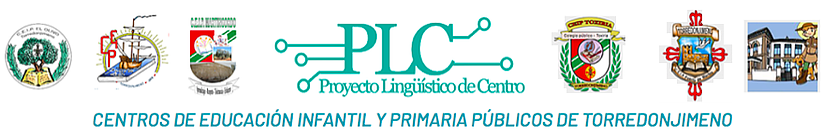 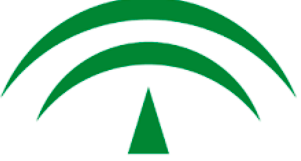 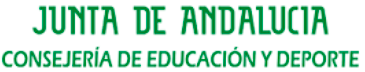 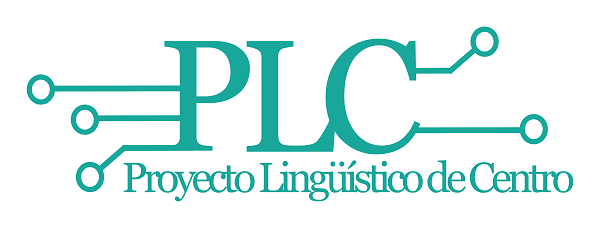 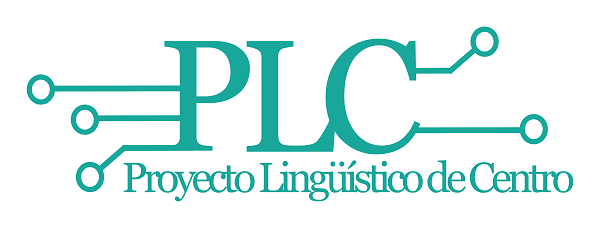  Fluidez Lectora Comprensión Lectora* Da su opinión personal con “yo hubiera hecho…” o “yo opino…” y lo argumenta de forma razonable.P1L2L3L4L5L6I7I8I9C10CR**